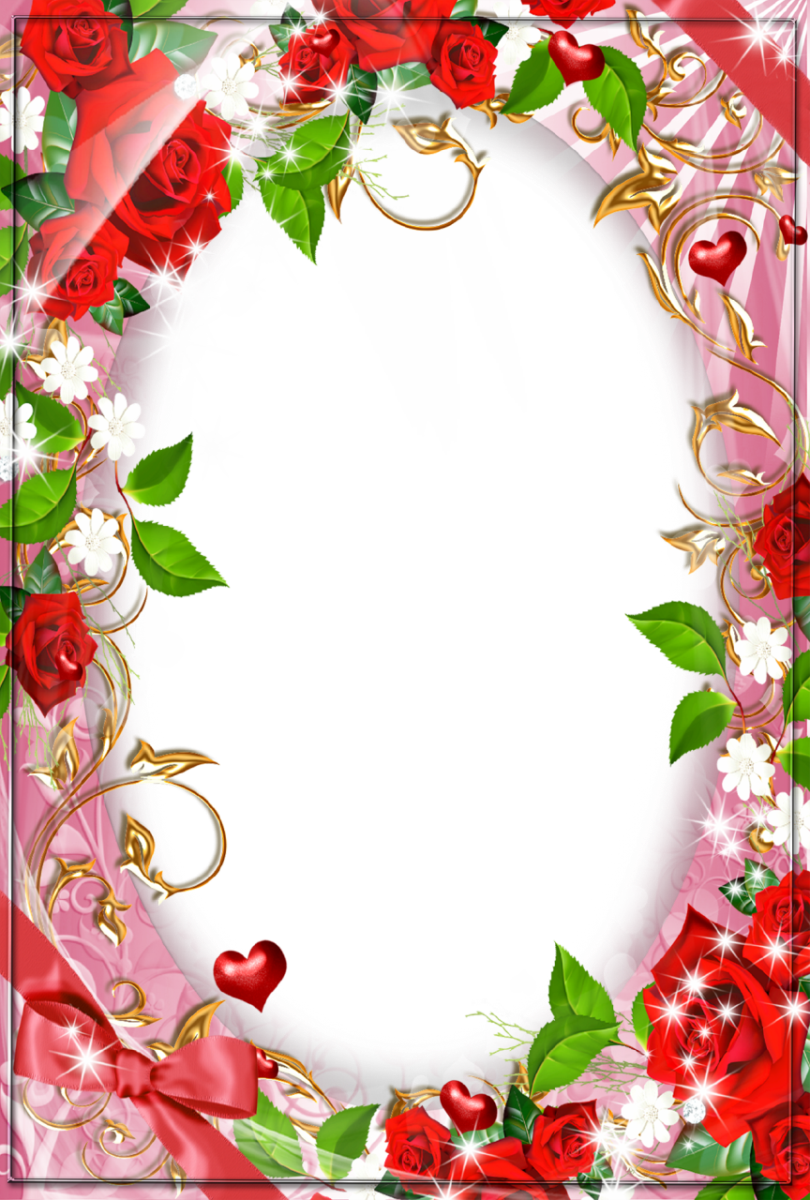 МБУ «Комплексный центрсоциального обслуживания населенияВалуйского городского округа»поздравляет именинников,получающих социальные услуги на дому,с Юбилейной датойсо дня  рождения!Желаем счастья в этот день,Тепла от всех, кто будет рядом.Улыбок светлых на лицеИ солнечных лучей в награду!Желаем множество удач,Желаем молодости вечной,Пусть все исполнятся мечты,И счастье будет бесконечным!Поздравляем в августе                         с Юбилейной датой                              со дня  рождения!С 85-летием:Максимову Татьяну Сергеевну                                                     (31.08.1937 г.)                           Заикину Анну Георгиевну                                                     (23.08.1937 г.)                   Поддубную Раису Ивановну                                                     (18.08.1937 г.)С 80-летием:Тимофеева Геннадия Афанасьевича                             (06.08.1942 г.)Саблисенко Веру Васильевгу                              (05.08.1942 г.)С 70-летием:Бегичеву Нину Мижайловну           (06.08.1952 г.)